BAL BHARATI PUBLIC SCHOOL, SECTOR -14, ROHINICREATIVE CRITICAL THINKING WORKSHEET-4SUBJECT- ENGLISH                            CLASS: IIIQ1. Add same two letters to make new words. Meanings are given to help you.     2)     3)     4)  Meanings-protecting someonegreat happinessto be worthy ofto hand something overQ2. Rearrange the letters to make eight words. Then write four pairs of synonyms in the given boxes.NEKE - _________                                    5) WORROS - __________TTUTS-_________                                    6) RAGEE -     ___________FWIST-_________                                    7) LEBEEIV-   ____________FIERG-__________                                   8) QIKUC -    ____________                  _____________                                                     _______________                  _____________                                                     _______________                   ______________                                                  ________________                   ______________                                                  ________________Q3. Understand the relationships suggested in each of these sentences and  supply  the missing words.LOW is to HIGH as ___________ is to HUGE.EUROPE is to __________ as JAPAN is to COUNTRY.FLOWER is to _________ as PLAYER is to TEAM._________ is to  MICE  as LEAF is to LEAVES.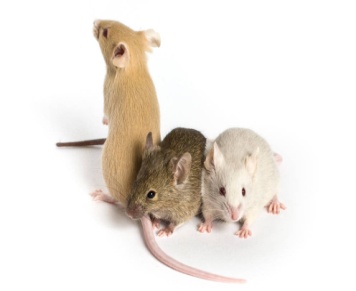 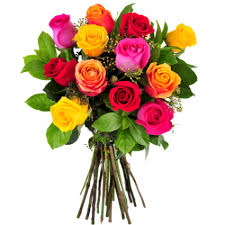 Prepared by:Ms. Deepali SharmaBal Bharati Public School, Rohini F E  N  C E         L I GHT  S E R V ELIVER